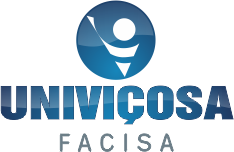 Ficha de Inscrição para o PROJETO DE EXTENSÃO VINCULADO AO DEPARTAMENTO DE VETERINÁRIA DA UNIVIÇOSA – “UNIVIÇOSA NA COMUNIDADE” EXAME DE DIAGNÓSTICO POR IMAGEM DE CÃES E GATOSDADOS PESSOAIS:ÁREAS DE INTERESSE:            DIAGNÓSTICO POR IMAGEMDISPONIBILIDADE:Os interessados em participar do Projeto de Extensão “PROJETO DE EXTENSÃO VINCULADO AO DEPARTAMENTO DE VETERINÁRIA DA UNIVIÇOSA – “UNIVIÇOSA NA COMUNIDADE” EXAME DE DIAGNÓSTICO POR IMAGEM DE CÃES E GATOS do Hospital Veterinário da Univiçosa devem:Ter cursado pelo menos duas disciplinas profissionalizantes (VET 295);Cumprir no mínimo quatro horas seguidas semanais de acordo com a disponibilidade dos horários da rotina hospitalar e das aulas, mantendo 6 a 18 horas semanais;Os participantes devem manter frequência regular com no máximo duas faltas com justificativa, sendo possível o desligamento do mesmo do projeto caso exceda as faltas. Deve obedecer a escala definida para uma semana do setor de diagnóstico por imagem.Entregar no local de inscrição até o dia 12/02/2019 a ficha de inscrição, juntamente com o termo de compromisso, disponível no site da UNIVIÇOSA. Os documentos deverão ser entregues devidamente preenchidos, impressos e assinados, com a cópia do histórico e currículo.Os estudantes devem estar vestindo jaleco;É expressamente proibido o uso de máquinas fotográficas e filmadoras dentro das instalações do Hospital Veterinário. Seu uso só poderá ser feito, com autorização prévia do professor responsável pelo setor ou funcionário; Também é proibido se alimentar dentro das instalações do hospital, assim como fazer barulho dentro e fora dos consultórios, desrespeitando os proprietários e pacientes que estão sendo atendidos.É expressamente proibido fotografar os animais sem a autorização do tutor responsável.É direito do aluno a discussão dos casos clínicos junto aos professores, bem como ser orientado e suas dúvidas, serem esclarecidas pelos professores orientadores.O não cumprimento dessas normas e o que foi estabelecido no Edital implicará em desligamento do aluno, com perda de certificado de participação do projeto. Viçosa, ________ de ______________ de___________.____________________________________________Assinatura do Candidato Nome:E-mail:Tel/cel.:Matrícula:SEGUNDATERÇAQUARTAQUINTASEXTAMANHÃ08:00-12:00TARDE14:00-18:00